Live Streaming of Masses on Webcameras www.louisburghparish.ieSunday	12 December		Mass 	Killeen Church 		10.00 a.m.Jimmy Tiernan, Month’s Mind.Ann O Toole, Corragaun, 4th anniversary.James Martin O Malley, Feenone, 5th anniversary & deceased family.Paddy Kneafsey, Curradavitt, & deceased familyMass    Louisburgh Church		11.30 a.m.Anthony Kilcoyne, 6th anniversary.Catherine and James Healy, Falduff.Bridget and Morgan O Connell.Peter Moran, Falduff.Tommy Jennings, Ballyhip.Monday,	13 Dec			10.00 a.m.Tuesday	14 Dec			10.00 a.m.   Wednesday	15 Dec 		10.00 a.m.Thursday 	16 Dec			No MassFriday		17 Dec			10.00 a.m.Sunday	19 December		Mass 	Killeen Church 		10.00 a.m.Nora Mannion, Month’s Mind.Jimmy Kilcoyne, Month’s Mind.Jimmy O Malley, 5th anniversary.Frank O Malley, Cross, 20th anniversary.Mary B Frazer, 11th anniversary, her parents, James and Annie O Grady, Kilgeever. Pat Teresa & Michael Frazer, Kinadoohy.Tommie Coyne, Killadoon, 11th anniversary.Sr Ailbie Coyne, Aillemore and Claremorris.Deceased of the Gavin & Corrigan families, Cregganbawn.Mass    Louisburgh Church		11.30 a.m.John Carty, 1st Anniversary.The Ball family.Anthony O Malley and his mother Mary, The Bridge.John and Kathleen O Malley, Cahir & deceased family.John and Evelyn Prendergast, Accony.Deceased of the O Toole & Morrison families.John Duffy, Bridge Street.Pat Joe Kirby,Askelane.R.I.P. Please pray for: Bill Boyleson, Castelbar, who died recently.Holy Communion for those with Coeliac disease If those with coeliac disease wish to receive Holy Communion under the form of wine, they should inform the priest, or ask one of the stewards to do so, before Mass.St. Vincent de Paul: For assistance, please contact 087 921 0885 in confidence.Corona Virus : Protecting all in Society“Why are the seats in our church still roped off but in some other churches they aren’t”?Perhaps this is the wrong question asked of the wrong people; the question should be asked elsewhere ‘why are you not adhering to current guidelines about physical distancing.’The matter was clarified again in a recent email from the Taoiseach’s office to all dioceses.“For clarity following the updated Covid guidance, Religious Services in Places of Worship are unchanged regarding capacity, with all other protective measures in place to ensure safety of the congregation”. One of these protective measures is the requirement for 2 metres physical distancing between people, or between a group of people  that live in the same house and others. It is this distancing that imposes limits on the number of people in church.So, if planning a wedding, funeral, or any other service in either of our churches in Kilgeever parish, until this requirement is changed numbers will be severely limited as at present.Prevention of COVID 19 Anybody with any covid, flu-like, or cold-like symptoms, cough, sneezing, runny nose, sore throat, temperature, lack of smell etc. should not attend church but should isolate and phone their G.P. for advice and seek a PCR test. You must isolate while waiting for PCR test results.It is absolutely essential that everyone attending Mass or services in church must wear a mask covering nose & mouth at all times. Not to do so disrespects the health and life of all others in church. Please use the hand sanitisers on entry to the church. Remember:Wear a mask.   Keep distance.   Avoid crowds.      Open windows. Wash hands.Church Opening Time. The Churches will continue to open daily until 5.00 p.m.Monthly Calls:  The monthly calls to the sick and housebound by Fr Long were suspended due to the corona virus pandemic. With the present high number of infections nationwide and locally it is still safer for all not to make multiple house-calls in a short timeframe. However, if anybody wishes Fr Long to visit, or to receive Holy Communion or the sacrament of the sick, please phone 66198 and arrangements will be made for an individual visit, taking all advised precautions. Family members may be appointed as special Eucharistic Ministers to bring Holy Communion to an elderly or ill family member.Local Cemeteries: Our cemeteries are unique and very special places where our loved ones are laid to rest. In Louisburgh a voluntary steering group has been busy looking at ways to enhance, preserve and maintain Kilgeever Old & New Cemeteries & St. Catherine’s Cemetery into the future. Some essential drainage works have already begun on site at Kilgeever New Cemetery. A new map board of graves is available at the gate and also online. New footpaths have been laid and there are plans to continue this. See the display board in Louisburgh Church. A ‘Go Fund Me’ Page - Kilgeever Cemetery Development Plan - has been set up to help with costs. For those not online, a special envelope available in the church porch, can be used and returned with the weekly church donations or dropped in the letter box at the Parish Priest’s House. Please do not leave donations in the church. kilgeevercemetery@gmail.com Would you like to make your home warmer and more comfortable to live in? If you are over 66, own your home or have right of residence where you live, you can receive grants to replace doors and windows with modern draft proof and highly insulated doors and windows. For detailed information call 087 284 7695Louisburgh Hospice Support Group: Hospice Christmas cards for sale in Gala, Corrib Oil and O'Malley's, Carrowclaggan. Hospice Shine A Light cards for sale in Staunton's Pharmacy. We thank you for your support.Recent Collections – Faith being practisedSt. Vincent de Paul: The total given to date is €3,262.79.  We are very grateful to all who donated and to those who volunteered their time for the collection. Mass will be offered for all our donors and the volunteer collectors.Trócaire, East Africa appeal: €3,220 was donated. Many thanks to all who were so generous in this difficult time.Celebrate Advent at Home: We don’t need to be reminded that this year Advent and Christmas are again different. This does not mean that we don’t celebrate the birth of Jesus, just that we may have to do it very differently.Rather than complain about what we cannot do at present, why not concentrate on all that is possible. We can use the restrictions we are living under to bring the focus of Advent and Christmas back where it rightly belongs, on the birth of Jesus Christ, Emmanuel, God with us. This year why not make a special effort to celebrate Advent at home. At present we are all waiting for the end of the pandemic, waiting for infection numbers to reduce significantly, waiting to resume ‘normal’ contact and relationships with family and friends.Waiting has always been the theme of Advent. Waiting for, and anticipating, and preparing for the birth of Jesus, has always been the purpose of Advent. The Advent Wreath has become a powerful reminder and symbol of our need to prepare, and of the shortness of time to do so.Advent Wreath: 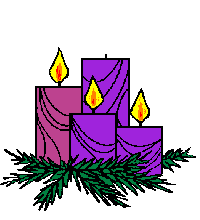 Prayers on Lighting the Third Candle on your Home Advent Wreath during the third Week of Advent
Lord, we ask you to penetrate the darkness of our minds so that, filled with your brightness, we may rejoice in your coming as we say: Blessed be God forever. Amen. Our Father ... Hail Mary... Glory be to the Father ...Lord God, let your blessing come upon us as we light the candles of this Advent wreath. May the wreath and its light be a sign of Christ's promise to bring us salvation.We ask this through Christ, our Lord. Amen.